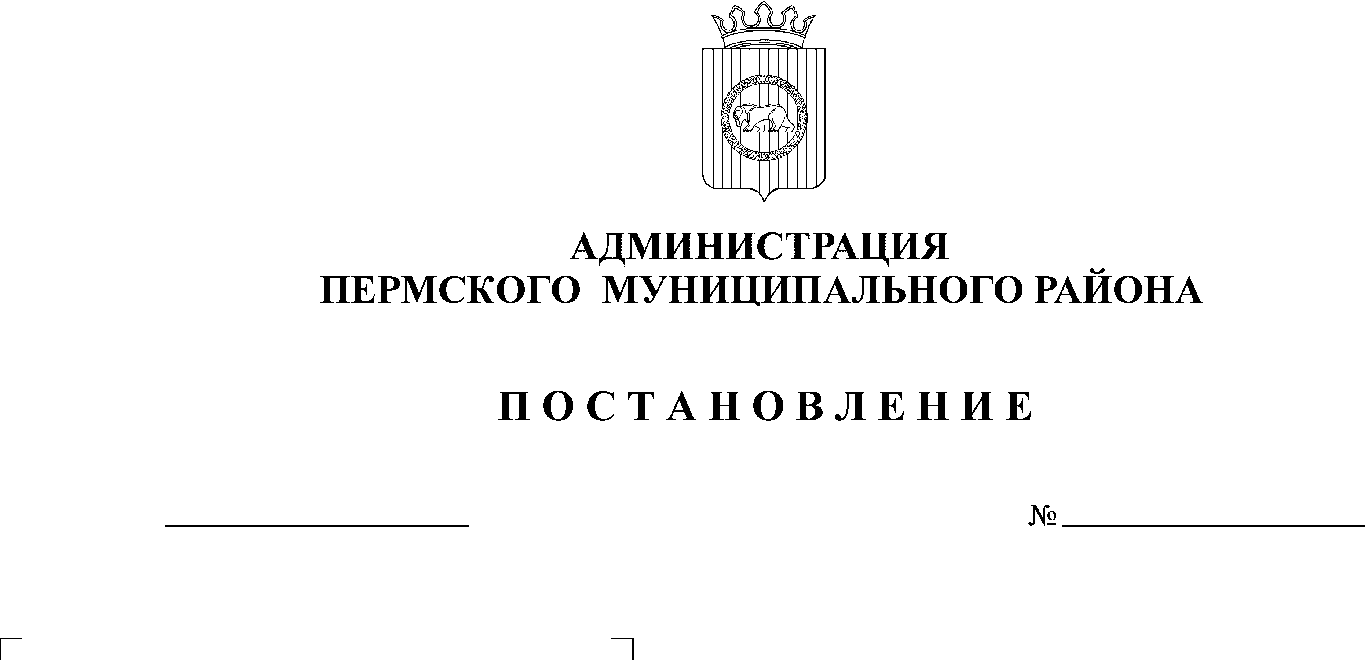 В соответствии с пунктом 6 части 2 статьи 47 Устава муниципального образования «Пермский муниципальный район» администрация Пермского муниципального района ПОСТАНОВЛЯЕТ:1. Внести в Положение о конкурсе социальных и культурных проектов Пермского муниципального района «Твое время», утвержденное постановлением администрации Пермского муниципального района от 14.02.2020 № 78 (в редакции от 30.06.2020 № 364), следующие изменения:1.1. в пунктах 4.3.7.1 и 4.3.7.2  раздела IV приложения 1 к Положению о конкурсе социальных и культурных проектов Пермского муниципального района «Твое время» слова «не позднее 01 ноября» заменить словами «не позднее 01 декабря»;1.2. приложение 6 к Положению о конкурсе социальных и культурных проектов Пермского муниципального района «Твое время» изложить в следующей редакции: «Календарный план проведения конкурса социальных и культурных проектов Пермского муниципального района «Твое время» (далее – таблица):2. Настоящее постановление разместить на официальном сайте Пермского муниципального района www.permraion.ru.3. Настоящее постановление вступает в силу со дня его официального опубликования.И.п. главы муниципального района                                                    В.П. Ваганов №Название мероприятияДата2020 год2020 год2020 год1Размещение информации о начале конкурса социальных и культурных проектов Пермского муниципального района «Твое время»Февраль 2020 года2Написание проектовФевраль – март  2020 года3Конвейер проектов 21 марта 2020 года4Регистрация конкурсных заявокдо 25 марта 2020 года 5Экспертиза проектов26 марта – 1 апреля 2020 года 6Очная защита 4 апреля 2020 года7Заседание объединенной экспертнойкомиссии, определение победителейНе позднее 5 апреля 2020 года8Реализация проектов01 мая 2020 года  – 31 ноября 2020  года9Представление итогового отчета оисполнении проектаДо 01 декабря 2020 года 